BẢN TIN TUẦN CHẤT LƯỢNG MÔI TRƯỜNG KHÔNG KHÍ (TỪ NGÀY 05/02/2024 ĐẾN NGÀY 11/02/2024)(Đính kèm công văn số:85/TTQT-TTDL ngày 20 tháng 02 năm 2024)Bản đồ vị trí các điểm quan trắc không khí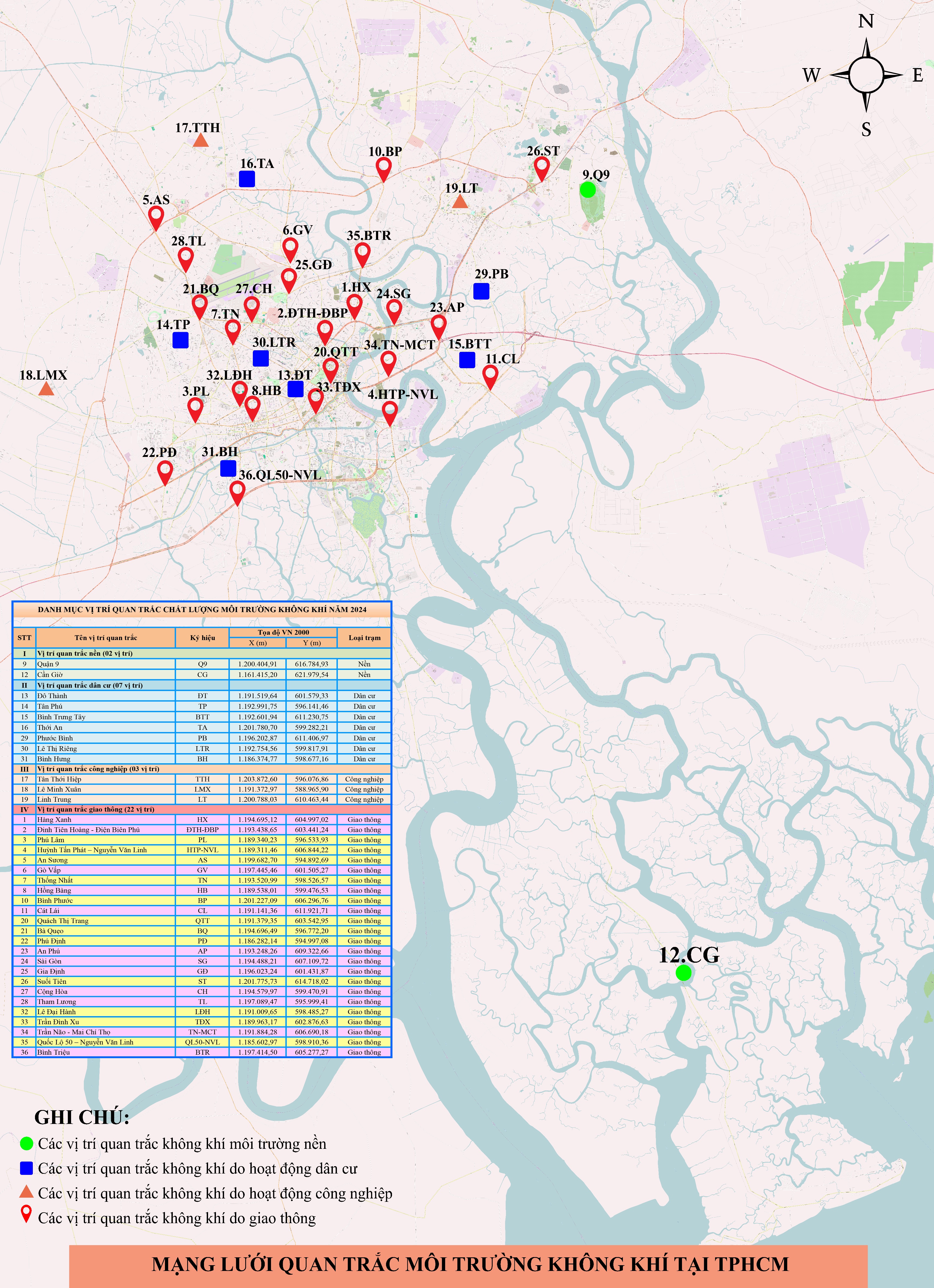 Thông số quan trắc	8 thông số bao gồm CO, NO2, SO2, PM10, PM2.5, TSP, Benzen, Tiếng ồn.Tần suất quan trắcBụi mịn (PM10 và PM2.5): hàng ngày;Các thông số còn lại (CO, NO2, SO2, TSP, Benzen, Tiếng ồn): 3 lần/ngày.Quy chuẩn so sánhQCVN 05:2023/BTNMT đối với các thông số CO, NO2, SO2, PM10, PM2.5, TSP, Benzen;QCVN 26:2010/BTNMT đối với thông số Tiếng ồn.Đơn vị tính- Các thông số; CO, NO2, SO2, PM10, PM2.5, TSP, Benzen: đơn vị tính µg/Nm3; trong đó mét khối khí chuẩn (Nm3) là mét khối khí chuẩn ở nhiệt độ 25°C và áp suất tuyệt đối 760 mm thủy ngân);- Tiếng ồn: đơn vị tính dBA.Số mẫu quan trắcKết quả7.1. Nhóm các thông số cơ bản (CO, NO2, SO2, TSP, Benzen, Tiếng ồn)TSP: dao động từ 23 – 290 µg/Nm3 (QCVN 300 µg/Nm3);Tiếng ồn: dao động từ 40,1 – 78,6 dBA (QCVN 26:2010/BTNMT: 70 dBA);CO: dao động từ KPH – 7.300 µg/Nm3 (QCVN 30.000 µg/Nm3);NO2: dao động từ KPH – 95 µg/Nm3 (QCVN 200 µg/Nm3);SO2: dao động từ KPH – 70 µg/Nm3 (QCVN 350 µg/Nm3);Benzen: dao động từ KPH – 10 µg/Nm3 (QCVN 22 µg/Nm3).	Kết quả quan trắc chất lượng môi trường không khí từ ngày 05/02/2024 đến ngày 11/02/2024 cho thấy các thông số quan trắc đạt Quy chuẩn Việt Nam gồm: TSP, CO, NO2, SO2 và benzen. Thông số tiếng ồn có 23,02% số liệu vượt Quy chuẩn Việt Nam (QCVN 26:2010/BTNMT cho phép giới hạn tối đa về tiếng ồn khu vực thông thường từ 6 giờ đến 21 giờ: 70dBA) nguyên nhân do ảnh hưởng của hoạt động dân cư và công nghiệp.7.2. Nhóm bụi mịn: (PM10, PM2.5)PM10: dao động từ 17 – 97 µg/Nm3 (QCVN 100 µg/Nm3);PM2.5: dao động từ 12 – 42 µg/Nm3 (QCVN 50 µg/Nm3).	Số liệu quan trắc chất lượng môi trường không khí từ ngày 05/02/2024 đến ngày 11/02/2024 cho thấy các thông số quan trắc nhóm bụi mịn đều đạt Quy chuẩn Việt Nam./.Thông số quan trắcTSPPM10PM2.5Tiếng ồnCONO2SO2BenzenSố mẫu quan trắc (mẫu)2522424252252252252252